North Creek High SchoolNorthshore School District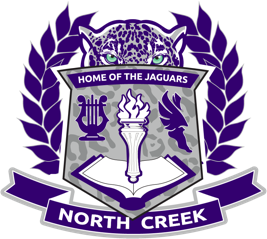 Dr. Eric McDowell, Principal					Dr. Greg Cox, Assistant PrincipalSharyn Mehner, Assistant Principal			Joseph Robertson, Assistant Principal				CEEB Code – 480013  -  http://northcreek.nsd.orgCommunitySnohomish County/Suburban Community near the Greater Metropolitan Seattle Area located in Bothell, Washington. SchoolNorth Creek High School opened in September 2017 and is the fourth comprehensive high school in the Northshore School District. It is a member of the KingCo Athletic Conference. We are accredited by the Northwest Accreditation Commission (NWAC). The class of 2019 is the first graduating class at North Creek High School. 		9th grade		439		10th grade		408		11th grade		478		12th grade		396              Total enrollment:	  1,721School CounselorsServing Students with last names starting with:Kayla Francisco	A-Co	kfrancisco@nsd.orgTiffany Frane 	Cr-He	tfrane@nsd.orgSamantha Lundberg	Hi-Ma	slundberg@nsd.orgNancy Smith-Vela	Mc-Ra	nvela@nsd.orgHeatherjoy Boi	Re-Th	hboi@nsd.orgJim McCausland	Ti-Z	jmccausland@nsd.orgDepartment Heads:	          Tiffany Frane			Samantha LundbergCounseling Office Manager: 	     Amber ManningCounseling Office Registrar:          	      Christy SkurskiGPA/Class Rank	North Creek High School does not use class ranking. There is no weighting of grades. Average Cumulative GPA:	 3.358Grading System:						A 	4.0	A-	3.7	B+	3.3		B		3.0	B-	2.7		C	+	2.3		C		2.0	C-	1.7	D+    1.3	           D	   1.0	         F	  0.0CurriculumNorth Creek High School offers a broad range of curriculum     choices with emphasis on a strong academic program and a variety of quality vocational offerings.North Creek High School is on a 2 semester program. One semester course equals 1/2 credit (.5).Graduation requirements must total at least 24 credits.		English			4 credits	Math			3 credits	Science			3 credits	Social Studies 		3 credits	P.E.			1 credit	Health			0.5 credit	Life Fitness			0.5 credit	Career & Technical Ed	1 credit	Fine Arts 			2 credits (or Fine Arts 1 and PPR 1)	World Language 		2 credits (or PPR 2)	Flexible Credit (Electives) 	4 credits		*PPR = Personalized Pathway RequirementSpecial ProgramsAP courses - Biology, Calculus AB, Calculus BC, Chemistry, Computer Science Principles, Computer Science A, Economics, English Language, English Literature, Environmental Science, French, German, Human Geography, Physics 1, Physics 2, Psychology, Research, Seminar, Statistics, Studio Art - 2D Option Only, United States History, US Government & Politics, and World History. North Creek is an AP Capstone School. Pre AP courses (honors) - English 9, and English 10 College Programs for High School Students Running StartCollege in the High SchoolCourses: Introduction to Biology (Physiology), Survey of Physiology (Neurobiology & Addiction), Precalculus, Elementary French (French 350), German III, Japanese III, Japanese IV, Spanish III, Spanish IV, and Spanish 5Special Programs Continued Nationally Recognized Vocational & Technical Programs include Tech Prep, WaNIC & Business related courses.Special Education - Eligible students are provided a full range of services.General Information (Based on the Class of 2019)Total Graduates = 325	Post high school education plans include: 	4 year Colleges/Universities:	53%	2 year College:		19%	Voc., Tech., Bus., and other schools	3%	Other (Employment, Military, etc.)	25%AP exams (Percentage with a score of a 3 or higher) English - 71%	Social Studies - 68%   Mathematics - 83%	Science - 50%	World Language - 83% Arts 100%  Other Northshore District High Schools	Bothell High		Northshore Networks Inglemoor High		Secondary Academy for Success (SAS)Woodinville High